Быть добровольцем – значит быть полезным!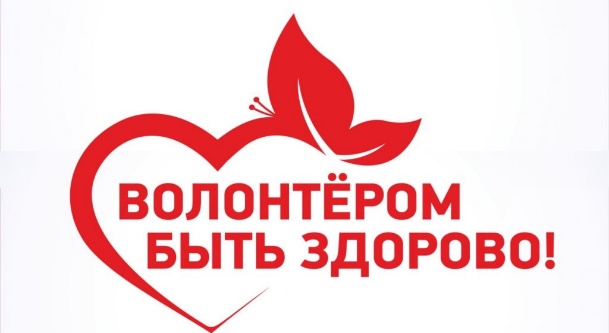 Ведь даже маленькое дело сделанное во благо добрых идей – делает тебя большим и значимым человеком. Главное – быть в нужное время в нужном месте, не забыв прихватить с собой не только трудолюбие, ответственность и гибкость мысли, умение действовать оперативно в любых условиях, но и пару… сотен добрых улыбок!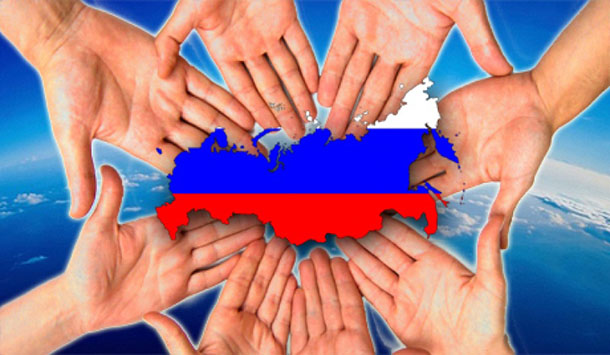 Спешишь на помощь безвозмездно,И не считаешь, что герой!Ты хочешь быть всегда полезным – Тебе подходит эта роль!Так пусть тебя оберегаетТвой Ангел добрый до тех пор,Пока звезда твоя сияет!Твой год  сегодня, волонтер!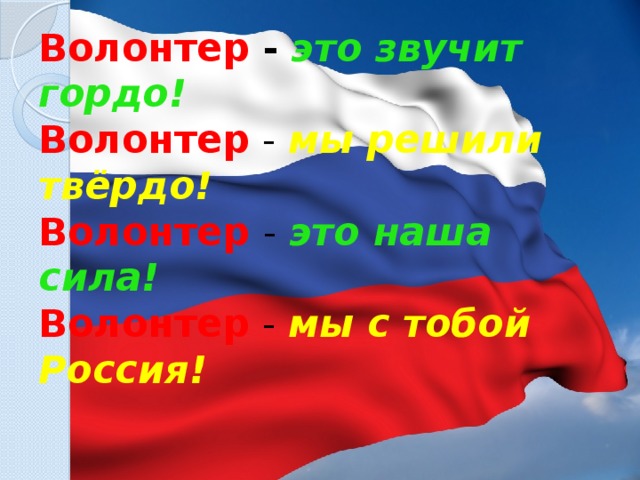                         Составитель:       Хмелевская Ирина  МихайловнаКурская область Черемисиновский район                       д. НикитскоеМКУК «Никитская сельская библиотека - филиал»          Кто людям помогает –          Не тратит время зря,        Прекрасными делами        Наполнится земля! 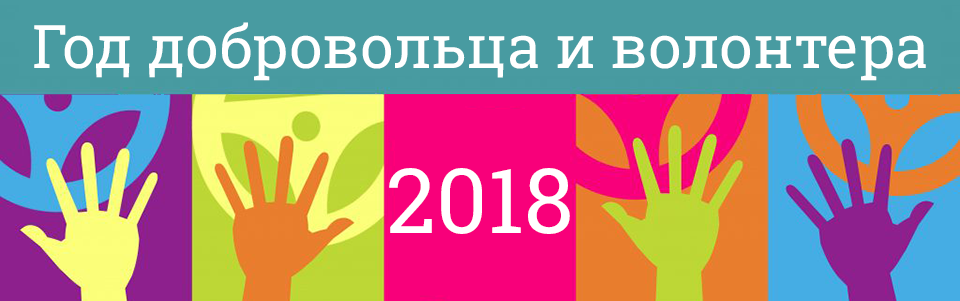 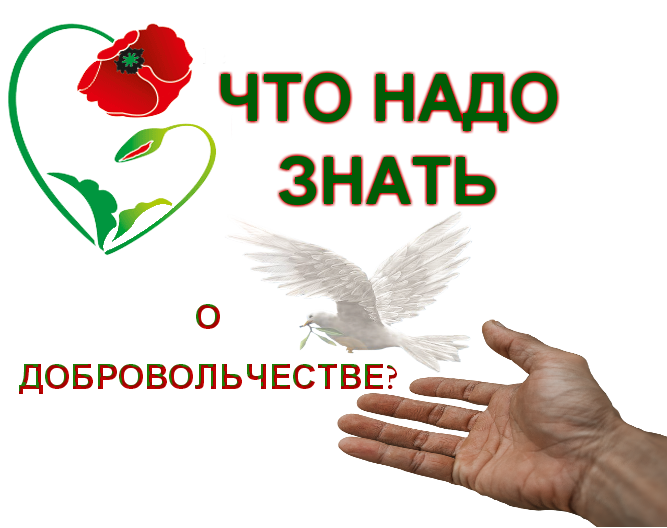                                           20182018 год объявлен президентом России Владимиром Путиным Годом добровольца и волонтера. Об этом  Владимир Владимирович Путин торжественно сообщил на церемонии награждения «Доброволец России» 6 декабря 2017 года. «Это будет Ваш год. Год всех граждан страны, чья воля, энергия, великодушие и есть главная сила России» - сказал президент всем собравшимся волонтерам. 2018 год призван популяризировать благотворительность, повысить престиж работы добровольцев во всех сферах, повысить гражданскую активность всех россиян. Будет повышена доступность системы вступления в добровольные отряды различной направленности посредством создания базы «Добровольцы России». 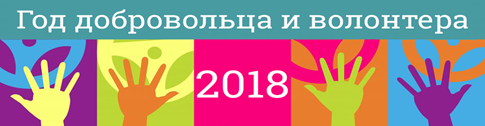 Наступивший 2018 год добровольца призван решить параллельно несколько задач: -популяризировать благотворительность; -преумножить престиж работы добровольцев; -стимулировать общегражданские инициативы соотечественников.... Кто такие добровольцы и волонтерыВ России волонтерское движение стало зарождаться в конце 1980-х годов прошлого века. Впрочем, исторически оно существовало давно, например, в виде службы сестер милосердия, тимуровского и пионерского движений, всевозможных обществ охраны природы и памятников. За последние двадцать лет понятие "волонтер" сильно изменилось. Понятие, содержание и форма волонтерского труда в современной России стали формироваться в 1990-е годы, с возникновением некоммерческих, общественных и благотворительных организаций. В связи с растущим числом социальных проблем, в решении которых при сложившейся экономической ситуации волонтеры стали незаменимы, волонтерское движение стало развиваться. Появились люди, которые добровольно готовы потратить свои силы и время на пользу обществу или конкретному человеку.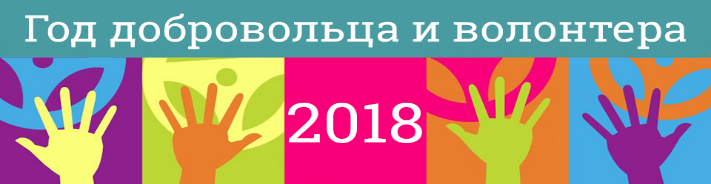 Сегодня Союз добровольцев России работает в нескольких сферах:    социальной, медицинской, строительной и событийной. Перечислим лишь основные направления его деятельности:- оказание помощи людям с   ограниченными возможностями; - работа с многодетными семьями и детьми-сиротами; - участие в международных экологических и гуманитарных акциях; - содействие в сфере правозащиты и поисках пропавших людей; - участие в ликвидации ЧС.... 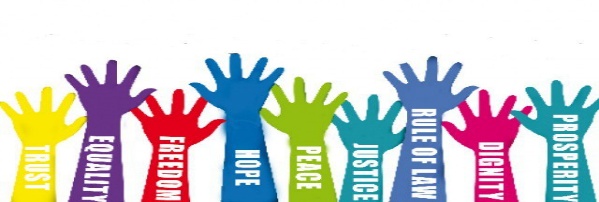 Синонимом слова "волонтер" является слово "доброволец". "Добровольцы — граждане, осуществляющие благотворительную деятельность в форме безвозмездного труда в интересах благополучателя, в том числе в интересах благотворительной организации".